临床试验项目运行流程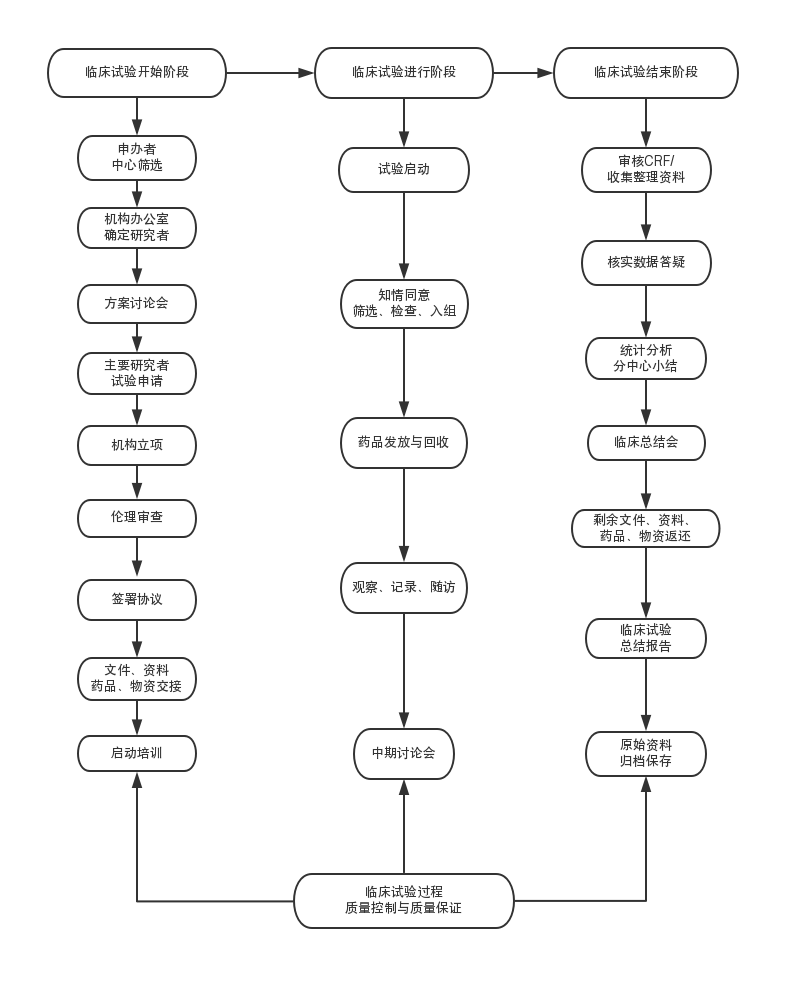 